Drodzy Rodzice, Kochane Dzieci W  tygodniu 06.04.-09.04.2021r.nasz temat kompleksowy brzmi-„Zdrowie jest najważniejsze”PIĄTEK 09.04.- Zdrowe odżywianie.Witajcie kochane dzieci. Dziś dowiecie się czym grozi objadanie się lub zbyt mała ilość zjadanego pożywienia.. Do dzieła!Proszę zapoznać dziecko z wierszemEwy Mleko „O Krzysiu łakomczuchu 
i Tadku niejadku” i obrazkami poniżej. Dlaczego chłopców bolały brzuchy? Który chłopiec to Krzyś a który to Tadek? Posłuchajcie.Ewa Mleko„O Krzysiu łakomczuchu i Tadku niejadku”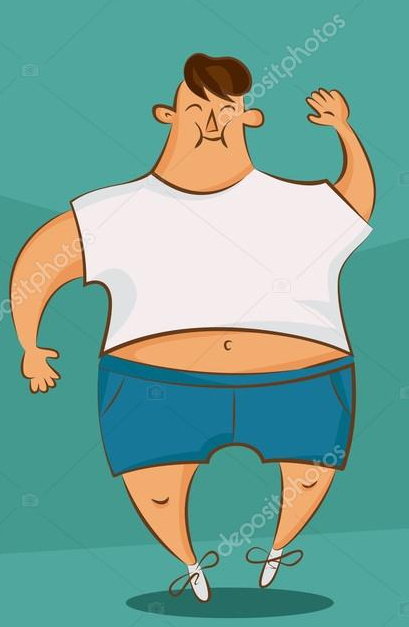 Krzyś był wielkim łakomczuchem,Więc go zwano pasibrzuchem.Dobrze zjeść - nie lada gratka,Lecz nie dla Tadka niejadka.Tadek bowiem ciągle pościł,Choćby głód mu w brzuchu gościł.Krzyś zajadał smaczne kąski,Tadek wciąż był w pasie wąski.U Krzysia na wadze stówka,U Tadka pusta lodówka.Dla Krzysia jedzenie w modzie,Tadzio żyje w głodzie co dzień.Krzyś wygłasza swe przesłanie:Jadło to me powołanie,Najeść się - me przeznaczenie!- Cóż za nieporozumienie??? -Tadek zaraz mu odpowie- To nie wyjdzie Ci na zdrowie!- Jedzenie wszak to nic złego.Sam wyglądasz na chorego.Tak więc trwał przy swoim każdy:Krzysio gruby jak się patrzyI Tadeusz nasz chudzina.Spór ich właśnie się zaczyna:- Jesteś chudy jak patyczek!- Fałdy twoje trudno zliczyć!- A u ciebie same kości!- Ty figury mi zazdrościsz!- Co ty pleciesz? Ty szczypiorku!- Ja? Szczypiorek?! Tyś tłuszcz w worku!- Chuderlaku! Mam cię dość!- Skóra, kość i jestem gość!Jadł nie będę odtąd wcale!Krzyś nasz pasł się zaś wytrwale.Mijał tydzień za tygodniem,Z Tadka już spadają spodnie,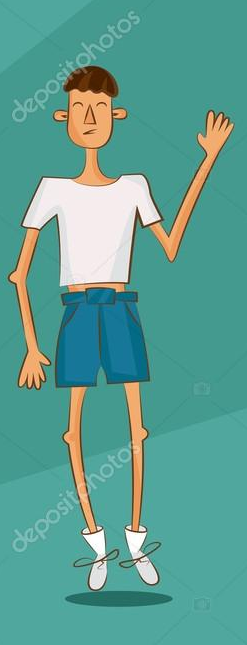 Krzyś się w pasie nie dopina.To dla Tadka nie nowina,On w głodówce swej wytrwały.Krzyś apetyt ma niemały,Lecz, choć Tadka bardzo kusi,Do jedzenia go nie zmusi.U nich wciąż te same dzieje -Jeden je, a drugi nie je.Jeden pości, drugi wcinaAż pierwszemu rzednie mina.Tak jadał Krzysio, ile wlezie.Tadzio puste miał talerze.Aż tu nagle dnia pewnegoI jednego i drugiegoBrzuchy nagle rozbolały...- Obolały jestem cały! -Jęczy Tadek, jęczy Krzysiek.Trudno płaczu ich nie słyszeć- Iść na pomoc to już pora.Poszli obaj do doktora.On uważnie ich osłuchał,Zajrzał w gardło, dotknął brzuchaI powiada - Trudna sprawa,Dieta to nie jest zabawa.Nie można jeść, ile brzuch zmieści.To stąd są Krzysia boleści.- Miałem rację! - szydzi Tadek- Ależ z Ciebie jest niejadek -Gani doktor - rób tak dalej,A zostaną kości same.Patrzy na nich i ocenia- Z głodu oraz z przejedzeniaTe choroby was spotkały,Zatem leków orszak całyPrzepisuję. Dawkowanie:Tadek co dzień przed śniadaniem,Krzysztof zaś zamiast śniadaniaNo i koniec podjadania!Niech to będzie dla was nowośćOd dziś jadać macie z głową.Nie w nagrodę, nie za karę,Ale zdrowo i z umiarem.Dietetyk to specjalista który uczy zasad zdrowego odżywiania. Spójrzcie na piramidę zdrowego żywienia i stylu życia. Co powinniśmy jeść i w jakich ilościach aby być zdrowym. Możemy zauważyć, że warto codziennie uprawiać jakąś aktywność fizyczną która uzupełnia prawidłowe odżywianie. Co jest skreślone na obrazku?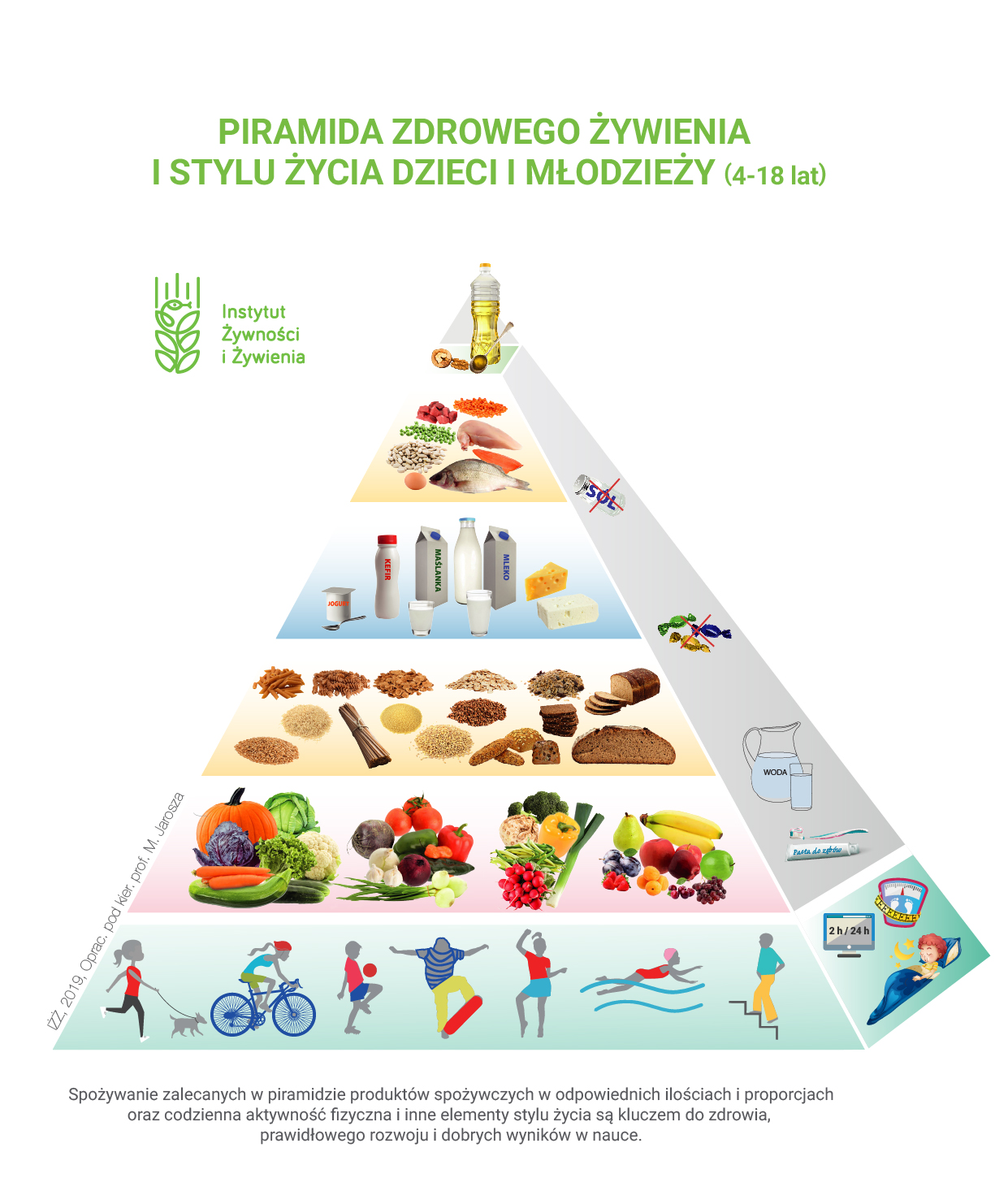 Zadanie dla chętnych- kolorowa kanapka. Proszę by dziecko skomponowało kanapkę która jest zdrowa i będzie z apetytem przez maluszka zjedzona. Czekam na zdjęcia pomysłów naszych przedszkolaków. Oto kilka propozycji. Smacznego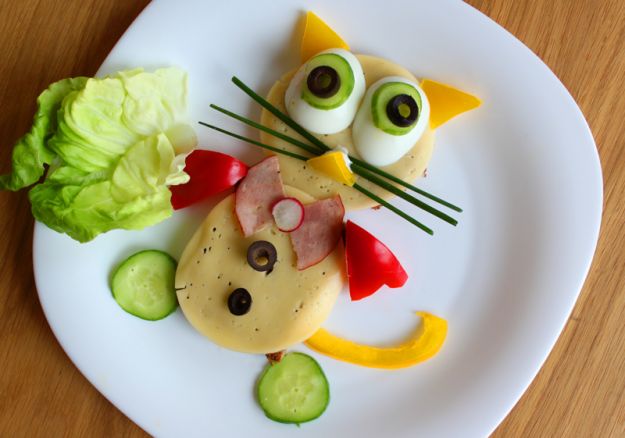 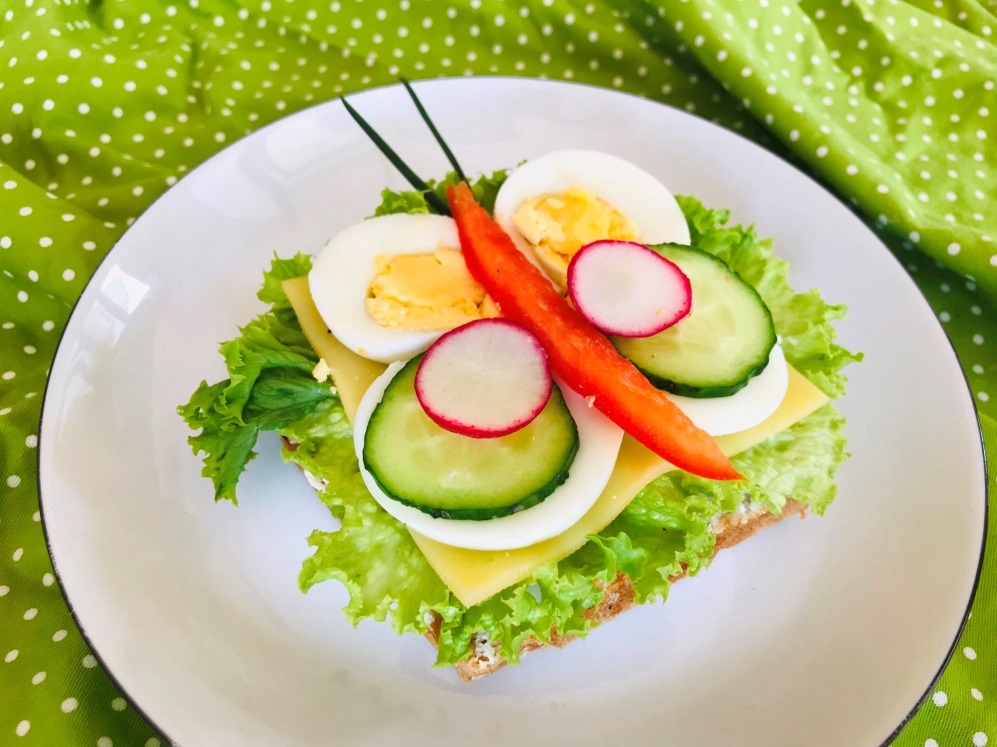 Zachęcam do przesyłania prac na adres przedszkolecalineczka124@gmail.com.Miłego weekenduP. Monika